兴港投资集团2018年校园招聘公告郑州航空港经济综合实验区（以下简称“郑州航空港实验区”）是我国唯一的由国务院批准设立的航空经济先行区，规划面积415平方公里，其战略定位是：国际航空物流中心、以航空经济为引领的现代产业基地、内陆地区对外开放重要门户、现代航空都市、中原经济区核心增长极。随着成功入围国家中心城市，郑州市确定了“一主一城”的城市空间规划，提出将航空城纳入中心城区的发展战略，郑州航空港实验区将成为郑州国家中心城市建设的引领，同时作为河南最大的开放品牌，带动河南进一步融入“一带一路”战略和全球经济系统。郑州航空港兴港投资集团有限公司（以下简称“兴港投资集团”）是郑州航空港实验区管委会下属的国有独资公司。作为郑州航空港实验区建设运营的主力军，兴港投资集团正在践行着“兴港兴业、兴豫兴国”的企业使命，致力于“服务空港建设、助力经济发展”，努力成为国内一流的国有投资集团公司。公司将为大学生提供和谐开放的工作平台、公平公开的工作环境及科学合理的职业发展通道，欢迎有事业心和责任感、有创新精神和踏实作风的优秀人才加入我们。 一、公司简介兴港投资集团成立于2012年10月9日，截至今年7月底，公司注册资本200亿元，资产总额1137亿元，净资产394亿元，下属企业81家，形成了金融、政策性建设、经营性建设、城市特许经营、产业园、智慧城市、文化、口岸八大板块协同发展的业务格局。金融板块 负责融资管理及金控平台搭建工作，为兴港投资集团各业务板块提供资金保障，为入区企业提供资金解决方案，吸引优质企业落户。政策性建设板块 负责城市基础设施建设，建设范围涵盖安置房、道路桥梁、学校、园博园等，在建项目350个，建筑面积超过2000万平方米。经营性建设板块 负责商品房开发、商业资产及酒店的运营，积极发展混合所有制经济，通过与绿地集团等优质地产企业合作，投资建设项目近20个，总开发量约366万平方米。城市特许经营板块 负责开展实验区燃气、水务、电力、热力、车用能源（加油气站）、综合管廊、市政管养等业务。产业园板块 负责为区域内产业集群的快速发展提供完善的配套及孵化服务，加快企业落地，目前已启动智能终端（手机）产业园、生物医药产业园、大宗商品产业园、中原云大数据产业园四个项目，总开发量约228万平方米。智慧城市板块 负责软件集成开发、大数据开发运营、基础平台服务、通讯设施工程、信息产业集群等业务，致力于将郑州航空港实验区打造成现代宜居的智慧城市。文化板块 负责兴港投资集团企业文化建设和宣传工作、郑州航空港实验区文化产业投资运营、传媒平台建设和户外广告管理。                       口岸板块 负责郑州新郑综合保税区口岸作业区、保税仓库、三期围网及河南进口肉类指定口岸的建设及运营，重点开展口岸运营、冷链物流等业务。二、招聘计划及待遇根据公司人力资源战略规划及实际业务需要，兴港投资集团2018年校园招聘计划招录136人，其中管培生34人、校招生79人、参控股企业校招生23人。岗位需求列表如下：兴港集团体系说明：招聘人数为2人以上的岗位要求性别比例为1:1。安家费标准参控股公司三、福利保障（一）社会保险：按国家规定，为员工缴纳五险一金（二）福利礼包：带薪年假 节日福利 生日贺礼 结婚贺礼 生育贺礼 季度劳保 学习基金 培训活动 降温采暖费（三）长期激励：宽带薪酬 公开岗位竞聘 管理技术发展双通道 （四）衣食住行：定制工装 营养三餐 员工宿舍 通勤班车 定期体检（五）生活娱乐：趣味运动会 兴趣社团 拓展联谊活动 踏青活动  四、招聘行程五、加入我们（一）招聘流程管培生：简历筛选-性格测评-笔试-面试-终试校招生：简历筛选-笔试-终试参控股企业：（二）简历投递方式：宣讲现场投递、网申投递。（三）网申地址：http://campus.51job.com/xgtz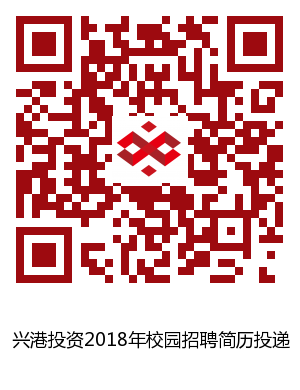 （四）联系方式：六、关注我们    想了解更多校园宣讲、岗位职责、参控股公司介绍等相关报考信息请关注我们的官网及微信公众号。微信公众号：兴港投资集团（微信号：xinggangtz)公司官网：http://www.xinggangtz.com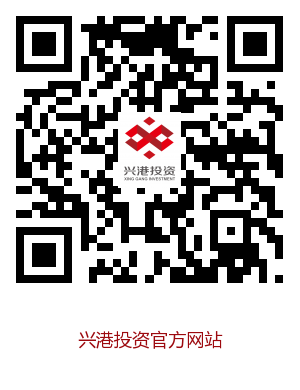 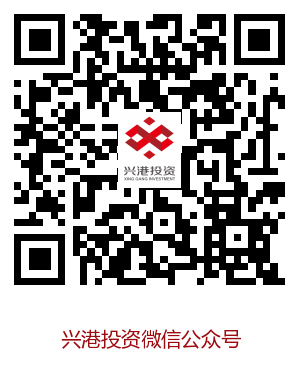 岗位编号单位岗位招聘人数学历要求专业薪酬标准（万元/年）薪酬标准（万元/年）岗位编号单位岗位招聘人数学历要求专业本科硕士012018届管培生2018届管培生34本科及以上1.不限专业
2.本科为985院校8.58.502集团公司纪检监察岗1本科及以上民法，商法，经济法5.55.903集团公司党建管理岗1本科及以上思想政治教育、马克思主义基础等相关专业5.55.904集团公司共享中心专员3本科及以上人力资源管理等经管类相关专业5.55.905集团公司综合行政岗2本科及以上语言学及应用语言学、汉语言文字学等相关专业5.55.906集团公司公共事务岗1本科及以上播音主持管理、新闻学等相关专业5.55.907集团公司核算会计岗2本科及以上会计、财务管理专业5.55.908集团公司预算管理岗2本科及以上会计、财务管理专业5.55.909集团公司综合管理岗2本科及以上会计、财务管理专业5.55.910集团公司信息化管理岗1本科及以上会计、财务管理专业5.55.911集团公司税务管理岗4本科及以上会计、财务管理、财税专业5.55.912集团公司管理会计岗4本科及以上会计、财务管理、财税专业5.55.913政策性建设板块土建造价岗1本科及以上工程造价、工程管理相关专业7.27.714政策性建设板块人力资源管理岗1本科及以上人力资源管理等经管类相关专业5.55.915政策性建设板块暖通工程师1本科及以上供热通风与空调工程7.27.716政策性建设板块建筑电气工程师1本科及以上建筑电气与智能化专业8.38.817政策性建设板块工程管理岗1本科及以上电气工程/建筑电气/电气工程及其自动化7.27.718政策性建设板块综合管理岗1本科及以上企业管理等经管类相关专业5.55.919政策性建设板块工程管理岗1本科及以上道桥工程7.27.720政策性建设板块规划设计岗1本科及以上交通运输规划与管理、交通工程7.27.721政策性建设板块工程管理岗1本科及以上给水排水工程7.27.722政策性建设板块综合管理岗1本科及以上文秘与办公自动化等相关专业5.55.923经营性建设板块人力资源岗1本科及以上人力资源管理等经管类相关专业5.55.924经营性建设板块营销管理岗1本科及以上市场营销、企业管理、房地产等相关专业7.78.325经营性建设板块营销管理岗1本科及以上土地资源管理、信息资源管理等相关专业7.78.326经营性建设板块招商管理岗1本科及以上工商管理、市场营销、企业管理等经管类相关专业7.78.327经营性建设板块运营管理岗1本科及以上房地产经营管理、项目管理、房地产开发与管理等相关专业7.78.328经营性建设板块消防弱电工程岗1本科及以上安全技术与工程、管理科学与工程等相关专业6.67.229经营性建设板块建设管理岗1本科及以上金融学、金融投资学等相关专业5.55.930经营性建设板块建设管理岗1本科及以上市场营销等经管类相关专业5.55.931经营性建设板块安装工程岗1本科及以上建筑电气与智能化7.78.332经营性建设板块土建造价岗1本科及以上工程类相关专业7.78.333经营性建设板块安装造价岗1本科及以上工程类相关专业7.78.334经营性建设板块合同专员岗1本科及以上工程类相关专业6.26.635经营性建设板块招标采购岗1本科及以上工程类相关专业6.26.636经营性建设板块资料管理岗1本科及以上工程类相关专业6.26.637金融板块人力资源岗2本科及以上行政管理、人力资源等相关专业5.55.938金融板块综合行政岗2本科及以上行政管理、企业管理或工商管理、公共关系等经管类相关专业5.55.939金融板块金融业务岗4本科及以上金融、金融工程、经济学等专业7.27.740金融板块财务审计岗3本科及以上财务、审计、会计、法律专业7.27.741文化板块党群纪检岗1本科及以上行政管理、人力资源管理等经管类相关专业5.55.942文化板块内刊编辑岗2本科及以上新闻、传播、汉语言文学等相关专业5.96.243文化板块美术编辑岗1本科及以上平面设计、视觉艺术等相关专业5.96.244文化板块文字编辑岗1本科及以上新闻、传播、汉语言文学等相关专业5.96.245文化板块技术支持岗1本科及以上计算机、软件、网络等相关专业5.96.246文化板块投资运营岗1本科及以上经济学、税务、金融学、投资学等相关专业5.55.947智慧城市板块成本控制岗1本科及以上工程造价、工程管理相关专业5.55.948智慧城市板块项目管理岗2本科及以上计算机网络、物联网工程相关专业7.78.349智慧城市板块运行维护岗2本科及以上计算机科学与技术、软件工程7.78.350智慧城市板块运行维护岗1本科及以上计算机数据库技术7.78.351智慧城市板块通信工程建设岗1本科及以上通信与信息系统等相关专业7.78.352智慧城市板块通信工程维护岗1本科及以上通信工程等相关专业7.78.353智慧城市板块通信资产运营岗1本科及以上通信工程等相关专业7.78.354产业园板块人力资源管理岗1本科人力资源管理等经管类相关专业5.55.955产业园板块财务管理岗1本科财务管理等相关专业5.55.956产业园板块企业管理岗1本科企业管理等经管类相关专业5.55.957产业园板块物业管理岗1本科物业管理等相关专业5.55.958产业园板块营销管理岗1本科市场营销、医药营销等相关专业5.55.9岗位类别安家费（税后）管培生4万元校招生2万元岗位编号单位岗位人数学历专业薪酬59盛世宏图现场财务1本科，985院校会计学、财务管理本科生：7.2万元/年-9万元/年
研究生：7.8-10.2万元/年60盛世宏图投资专员1本科，985院校法学、税务本科生：7.2万元/年-9万元/年
研究生：7.8-10.2万元/年61盛世宏图客户专员1本科，985院校中文、法律、工程本科生：7.2万元/年-9万元/年
研究生：7.8-10.2万元/年62盛世宏图市场专员1本科，985院校不限本科生：7.2万元/年-9万元/年
研究生：7.8-10.2万元/年63建港实业营销策划专员1硕士新闻学、传播学5.3-5.9万/年，安家费2万64建港实业工程管理员1硕士建筑学、建筑设计、建筑技术6.8-7.8万/年，安家费2万65建港实业行政专员1硕士行政管理、公共管理5.3-5.9万/年，安家费2万66建港实业管理会计1本科会计学、财务管理5.3-5.9万/年，安家费2万67航田产业园项目管理岗1硕士房地产经营管理7.3万元/年68航田产业园行政管理岗1硕士法律事务7.3万元/年69航田产业园技术管理岗2硕士土木工程7.3万元/年70航田产业园技术管理岗1硕士给排水工程7.3万元/年71航田产业园技术管理岗2硕士项目管理7.3万元/年72航田产业园技术管理岗1硕士环境工程7.3万元/年73航田产业园技术管理岗1硕士城市规划7.3万元/年74航田产业园技术管理岗1硕士安装设计7.3万元/年75路港置业土建工程师1本科土木工程6.4-7.6万元/年76路港置业电气工程师1本科建筑电气与智能化6.4-7.6万元/年77路港置业造价员岗1本科工程造价（土建方向）6.4-7.6万元/年78路港置业造价员岗1本科工程造价（安装方向）6.4-7.6万元/年79路港置业行政专员岗1本科工商管理、企业管理4.6-5.8万元/年站点时间宣讲院校具体地址西安2017年10月9日 16:00-18:00西安交通大学兴庆校区就创中心一楼信息发布厅武汉2017年10月17 09:00-12:00武汉大学信息学部 就业中心第二报告厅武汉2017年10月1819:00-21:00中南财经政法大学南湖校区电教楼101北京2017年10月24日19:00-21:00中国人民大学知行F楼(北区食堂)
421报告厅北京2017年10月25日清华大学信息发布厅天一厅上海2017年11月1日16:00-18:00上海交通大学闵行校区铁生馆200号郑州2017年11月7日19:00-21:00郑州大学主校区松园大学生活动中心三楼报告厅企业名称招聘流程郑州航空港区盛世宏图置业有限公司自行组织郑州航空港区建港实业有限公司同兴港校招生流程河南省航田产业园开发有限公司自行组织郑州路港置业有限公司自行组织企业名称联系方式郑州航空港兴港投资集团有限公司0371-56567139郑州航空港区盛世宏图置业有限公司0371-56561200郑州航空港区建港实业有限公司0371-87081179河南省航田产业园开发有限公司0371-89908201郑州路港置业有限公司0371-60870189